A Bourg en Bresse le 1er juin 2016Mesdames et Messieurs,Les représentants des clubs de l’Ain,Le Comité Départemental de Badminton de l’Ain a le plaisir de vous convier à son Assemblée Générale ElectiveVendredi 1er juillet 2016 à 19h30A Villars-Les Dombes, salle Jacques Laurac,416 Avenue Charles de Gaulle (en face d'Aldi et du Crédit Mutuel).L’ordre du jour sera le suivant :Rapport moral du présidentRapport d’activité 2015-2016Rapport financier 2015-2016Election des membres du Conseil d’administration (voir fichier joint)Questions diversesPour délibérer valablement, les statuts du Comité prévoient que son Assemblée Générale doit être constituée d’un quart des représentants portant le quart des voix. Je vous engage donc à consulter le tableau joint récapitulant la représentation des clubs.Merci de faire part de votre participation à l’Assemblée Générale (noms et prénoms des représentants), de vos souhaits de candidature au Conseil d’Administration et de vos questions diverses par mail à l’adresse suivante : secretariat@badminton01.frCordialementFrédéric PICHARDPrésident du Comité de l’Ain de Badminton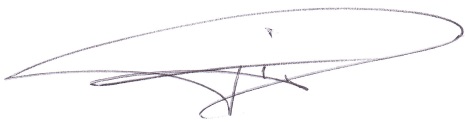 